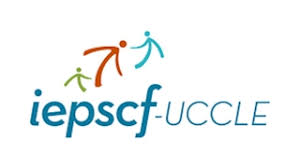 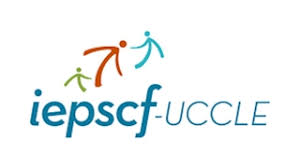 L’examen commencera à 13h précises. Il est donc conseillé d’arriver vers 12h45 pour la présentation de l’épreuve. Les éventuels retardataires seront exclus de l’examen.Vous prendrez uniquement de quoi écrire - sans trousse - et un correcteurVous ne serez pas autorisés à utiliser un dictionnaire.  Veillez à soigner votre écriture. Illisible ou pas clair = faux !Les feuilles de brouillon seront fournies par l’école, et seront remises avec la copie de l’examen. Vous passerez la partie orale après avoir terminé la partie écrite.